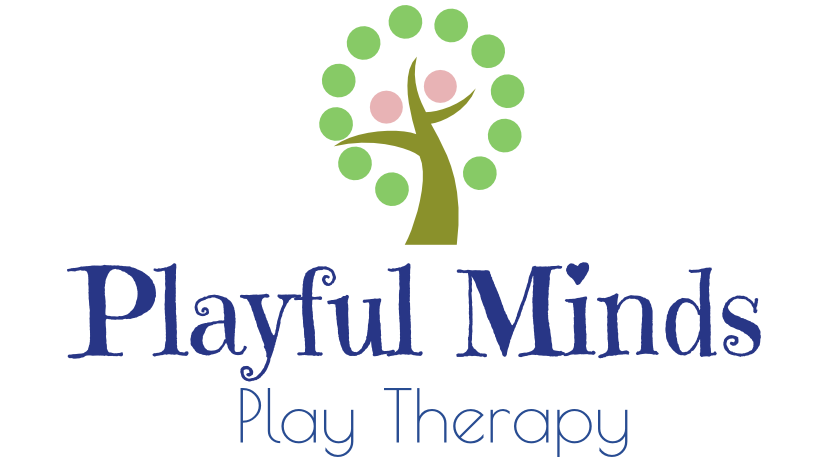 Child Play Therapy Referral FormPlease email this form to Jean Borg: playfulmindsplaytherapy@hotmail.comChild Play Therapy Referral FormPlease email this form to Jean Borg: playfulmindsplaytherapy@hotmail.comDetails of ReferrerDetails of ReferrerDate of referralName of person completing this formRelationship to the childContact details of referrerName:Phone:Email:Details of child/young person/familyDetails of child/young person/familyName of child/young personD.O.BAddressPrimary caregiver name(s)Phone number of primary caregiver(s)Reason for referral Does the child have any disabilities or developmental delays?Brief family history Other professionals involvedHas the child, young person or family being involved in any other therapeutic interventions?Signature (referrer)..........................................................................                 Date: .................Signature (parent/carer)……........................................................                 Date: .................Please email this form to Jean Borg: playfulminds@outlook.com.auSignature (referrer)..........................................................................                 Date: .................Signature (parent/carer)……........................................................                 Date: .................Please email this form to Jean Borg: playfulminds@outlook.com.au